от 24 января 2023 года										  № 56О закреплении муниципальных образовательных организаций, 
осуществляющих образовательную деятельность по основным образовательным программам – дошкольного образования, начального общего образования, основного общего образования, среднего общего образования, за конкретными территориями городского округа город Шахунья Нижегородской областиВ соответствии со статьей 43 Конституции Российской Федерации, во исполнение ст. 5, ст. 67 Федерального закона от 29.12.2012 № 273-ФЗ «Об образовании в Российской Федерации», приказа Министерства просвещения Российской Федерации от 15.05.2020 № 236 «Об утверждении Порядка приема на обучение по образовательным программам дошкольного образования», приказа Министерства просвещения Российской Федерации от 02.09.2020 № 458 «Об утверждении Порядка приема граждан на обучение по образовательным программам начального общего, основного общего и среднего общего образования», в целях реализации прав граждан на образование, администрация городского округа город Шахунья Нижегородской области  п о с т а н о в л я е т :1. Закрепить муниципальные образовательные организации, осуществляющие образовательную деятельность по основным образовательным программам – дошкольного образования, начального общего образования, основного общего образования, среднего общего образования, за конкретными территориями городского округа город Шахунья Нижегородской области согласно приложениям 1, 2 к настоящему постановлению.2. Руководителям муниципальных образовательных организаций:- обеспечить прием граждан, имеющих право на получение общего образования соответствующего уровня, для обучения по образовательным программам дошкольного, начального общего, основного общего, среднего общего образования, проживающих на территории, за которой закреплена данная муниципальная образовательная организация;- разместить настоящее постановление на информационных стендах и официальных сайтах образовательных организаций.3. Управлению делами администрации городского округа город Шахунья Нижегородской области разместить настоящее постановление на официальном сайте администрации городского округа город Шахунья Нижегородской области и опубликовать в газете «Знамя труда».4. Настоящее постановление вступает в силу со дня официального опубликования и распространяет свое действие на правоотношения, возникающие с 15 марта 2023 года.5. Со дня вступления в силу настоящего постановления признать утратившим силу постановление администрации городского округа город Шахунья Нижегородской области от 20.01.2022 № 60 «О закреплении муниципальных образовательных организаций, осуществляющих образовательную деятельность по основным образовательным программам – дошкольного образования, начального общего образования, основного общего образования, среднего общего образования, за конкретными территориями городского округа город Шахунья Нижегородской области», постановление администрации городского округа город Шахунья Нижегородской области от 19.04.2022 № 374 «О внесении изменений в постановление администрации городского округа город Шахунья Нижегородской области от 20.01.2022 № 60 «О закреплении муниципальных образовательных организаций, осуществляющих образовательную деятельность по основным образовательным программам – дошкольного образования, начального общего образования, основного общего образования, среднего общего образования, за конкретными территориями городского округа город Шахунья Нижегородской области».6. Контроль за исполнением настоящего постановления возложить на первого заместителя главы администрации городского округа город Шахунья Нижегородской области Серова А.Д.Глава местного самоуправлениягородского округа город Шахунья							   О.А.ДахноПриложение 1к постановлению администрациигородского округа город ШахуньяНижегородской областиот 24.01.2023 г. № 56Переченьмуниципальных дошкольных образовательных организаций, закреплённых за конкретными территориями городского округа город Шахунья Нижегородской области_________________________________Приложение 2к постановлению администрациигородского округа город ШахуньяНижегородской областиот 24.01.2023 г. № 56Переченьмуниципальных общеобразовательных организаций, осуществляющих образовательную деятельность по образовательным программам дошкольного,  начального общего,  основного общего и среднего образования,  за конкретными территориями городского округа город Шахунья  Нижегородской области________________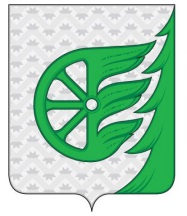 Администрация городского округа город ШахуньяНижегородской областиП О С Т А Н О В Л Е Н И Е№ п/пОбразовательная организацияМестонахождениеНаименование территорий (населенные пункты)1.Муниципальное бюджетное дошкольное образовательное учреждение детский сад № 1 «Горошинка»606910, Нижегородская область,  город Шахунья,  ул. Черняховского,  д. 18город Шахунья: улицы: Революционная (с дома № 29 по дом № 63),  Первомайская (с дома № 47 по дом № 89),  Пионерская,  Черняховского,   Комсомольская (с дома № 53 по дом №  96),  Коминтерна (с дома №  92 А по дом № 98),  Комарова с дома 
№ 1 по дом №  13),  Тургенева (с дома № 1 по дом № 30),  Майская;переулки:  Западный,  Речной2.Муниципальное бюджетное дошкольное образовательное учреждение детский сад № 2 «Солнышко»606910, Нижегородская область,  город Шахунья,   ул. Гагарина,  д. 8агород  Шахунья: улицы: Гагарина,  Плаксина,   Островского,  Чапаева,  Пушкина,  Кислова,  Победы,  Суворова,   Маяковского,  Полевая; Кирова  (с дома № 5 по дом № 17), Коминтерна  (дома 
№  60а, 62а, 78,  Комсомольская (с дома №  26 по дом № 52),  Первомайская  (с дома №  24 по дом №  42),  Революционная (с дома №  13 по дом № 28),  Генерала Веденина
(с дома № 32  по дом № 54), Энгельса (с дома № 21 по дом 
№ 54а); переулок  Северный3. Муниципальное бюджетное дошкольное образовательное учреждение детский сад № 3 «Сказка»606910, Нижегородская область,   город Шахунья,  ул. Попова,  д. 2бгород  Шахунья: улицы: Пархоменко,  Герцена,   Попова,  Ярославского),  Кутузова,  Тургенева (с дома 
№ 24 по дом № 40А),  Советская 
(с дома № 25 по дом № 76),  Энгельса (с дома №  7А  по дом № 45), Комарова (с дома № 14 по дом № 17);переулки: Больничный,  Заводской  деревня Малиновка,  деревня Лазарево,  деревня  Колпаки,  деревня Сокол,  деревня Ивановскоедеревня Туманино,  деревня Фадька,  деревня  Аверята,  деревня Макарово,  деревня Черная,  починок Малиновский,  починок Тюленский, деревня Малое Рыбаково,  деревня Алешино,  деревня  Журавли,  деревня Канава,  деревня Красная Речка,   починок Николаевский,  сельский поселок Шестериково4.Муниципальное бюджетное дошкольное образовательное учреждение детский сад №  5 «Теремок» комбинированного вида606910, Нижегородская область,  город Шахунья,  улица Коминтерна,  д. 42 «а»город  Шахунья: улицы:8 Марта (с дома №  1 по дом 
№ 20),  Подстанция Гагаринская,  Белинского,  Вокзальная,    Восточная,   Гастелло,   Генерала Веденина  (с дома №  1 по дом 
№ 30),  Деповская (с дома №  1 по дом №  9),  85 Гвардейская (с дома №  1 по дом №  73),  Карла Маркса (с дома №  1 по дом 
№ 25),  Кирова (с дома №  64 по дом № 74), Коминтерна (с дома №  2А по дом № 58 А),  Комсомольская (с дома № 1 по дом №  17), Кошевого,  Красноармейская,  Крупской  (с дома № 1 по дом 
№ 20), Октябрьская (с дома 
№ 1 по дом № 24), Ленина (с дома № 1 по дома № 18),  Лесозаводская,  Лесоруба,  Лесоскладская,  Ломоносова (с дома № 1 по дом № 40),  Максима Горького,   Набережная (с дома № 2 по дом № 30), Некрасова,  Осипенко,  Пасхина, Первомайская (с дома № 2А по дом № 28), Революционная (с дома № 1А по дом № 12), Садовая (с дома № 1 по дом № 20),  Коммунистическая (с дома № 1 по дом №  8), Пролетарская  (с дома № 1 по дом № 8),  Лесная дома (с дома № 1 по дом № 33), Строителей (с дома № 1 до дома № 8),   Тимирязева, Фрунзе (с дома № 1 до дома № 26), Чкалова (с дома № 1 по дом № 36), Щербаковапереулки: Парковый,  Торговый,  Летний,  Радужный,  Сенной,   Энергетиков деревня Безводное,  деревня Гусельники,  деревня Новоселовка,  деревня Мартяхино,  деревня Щербаж,  деревня Пристанское5.Муниципальное бюджетное дошкольное образовательное учреждение детский сад №  35 606910, Нижегородская область,  город Шахунья,  ул. Ленина,  д. 87Агород  Шахунья: улицы: Октябрьская (с дома 
№ 25 по дом № 107), Карла Маркса (с дома  № 26 по дом 
№ 107), Ленина (с дома № 19 по дом № 110),  Садовая (с дома 
№ 21 по дом № 116),  Лесная (с дома №  34 по дома № 147),  Коммунистическая  (с дома № 9 по дом № 101),  Ширшова,  Пролетарская (с дома № 9 по дом № 101), 8 Марта (с дома № 21 по дом № 101), Папанина,  Дзержинского, Краснофлотская с дома № 1 до дома № 18,  Крупской (с дома № 21 по дом 
№ 46), Расковой, Федорова,  Гризодубовой, Строителей
(с дома № 9 по дом № 19),  Деповская (с дома № 10 по дом № 14).деревня Мелешиха,  починок  Гусевский, деревня Красный Май, сельский поселок Полетайки, деревня Полетайки6.Муниципальное бюджетное дошкольное образовательное учреждение детский сад № 41 606910, Нижегородская область,  город Шахунья,  ул. Комсомольская,  дом 47"а"город Шахунья: улицы: Комсомольская (с дома № 33 по дом № 96), Советская 
(с дома № 1-а  по дом № 7, дом № 14, № 14-а), Коминтерна 
(с дома № 78 по дом № 98),  Плаксина7.Муниципальное бюджетное дошкольное образовательное учреждение детский сад № 147606910, Нижегородская область,  город Шахунья,  ул. Свердлова,  д. 24деревня Алехановцы; город  Шахунья: улицы: Шевченко,  Костылева,  Луговая,  Кулибина,  Пушкина,  Заречная, Чапаева (от дома № 16 по дом № 95), Островского (от дома № 18а по дом № 93),   Победы, Гагарина (от дома № 27 по дом № 87), Мира,  Минина, Советская (от дома 
№ 24 по дом № 76), Энгельса 
(от дома № 21 по дом № 54а),   Полевая, Кислова, Суворова,  Островского, Набережная,  Свердлова (от дома № 22 по дом № 65), Генерала Веденина 
(от дома № 13 по дом № 39),  Герцена, Луговая, Чапаева (от дома № 16 по дом № 95),  Комарова, Революционная ( от дома № 9 по дом № 59), Чкалова (с дома № 37 по дом № 147),  Кирова ( от дома № 5 по дом 
№ 17)переулки:  Северный,   Овражный,   Заводской8.Муниципальное бюджетное дошкольное образовательное учреждение детский сад «Звёздочка»606910, Нижегородская область,  город Шахунья,  ул. Коммунистическая,  
д. 163город Шахунья: улицы: Яранское шоссе,  Элеваторная,  Новодеповская, Октябрьская (с дома №  108 по дом № 207), Карла Маркса (с дома № 108 по дом № 183), Ленина (с дома № 111 по дом 
№ 187), Садовая (с дома № 117 по дом № 189), Коммунистическая (с дома 
№ 102  по дом № 176), Пролетарская (с дома № 102 по дом № 143),  Лесная (с дома № 148 по дом 
№ 255), 8 Марта (с дома № 102 по дом № 185), Трудовая,  Леваневского, Зелёная,   Ляпидевского,  Урицкого,   Интернациональная,  Новая,   Матросова,  Лермонтова Куликовский проезд,  Телестанция;переулки: Рабочий,  Железнодорожный, Южный, Весенний, Гоголя;сельский поселок Красный Кирпичник9.Муниципальное бюджетное дошкольное образовательное учреждение Сявский  детский сад «Колокольчик»606903,Нижегородская область,  город Шахунья,  рабочий поселок Сява,  ул. Просвещения,  д. 24рабочий поселок Сява,  деревня Доронькино,  сельский поселок Новосявский10.Муниципальное бюджетное дошкольное образовательное учреждение Вахтанский детский сад «Одуванчик»606900,Нижегородская область,  город Шахунья,  рабочий поселок Вахтан,  улица Карповская,  д. 11рабочий поселок Вахтан:улицы: 8 Марта, им. В.П. Перетягина, Гоголя,  Заречная, Карповская, Комсомольская, Матросова,  Семашко, Советская, Чайкиной,  Химзаводская,  Чапаева,  Чкалова,  Юбилейная, Леспромхозовская,  Луговая, Мира, Новая,  Олимпийская, Пионерская,  Речная, Мухачева, Крупской;переулки: Гоголя, Зеленый,  Коммунальный, Семашко,   Химзаводской, Чайкиной,  Чкалова, Школьный,  Мира,  Советский, Кугунерскийрабочий поселок Вахтан: улицы: 40 лет Победы, Гагарина,   Гастелло, Говорова, Горького,  Гризодубовой, Кадровая,  Калинина, Кирова, Кодочигова,  Комарова, Серова,  Кооперативная, Стахановская,  Студенческая,  Филипповича, Фрунзе, Ленина,  Лесная, Линейная, Ломоносова,  М.Вахтанская, Маяковского,  Некрасова, Октябрьская,  Осипенко, Островского,  Первомайская, Победы,  Пролетарская, Пушкина,  Расковой, Рогожникова,  Свердлова, Свободы, Гаражная,  Восточная, Кирпичная;переулки: Залесный, Кадровый,  Серова, Стахановский,  Лермонтова11.Муниципальное бюджетное дошкольное образовательное учреждение Хмелевицкий детский сад 606921,Нижегородская область,  город Шахунья,  село Хмелевицы,  улица 
Ф.М. Горностаева, дом 4село Хмелевицы,   деревня Мураиха,  деревня Сальма,  деревня  Каменник,  деревня Малое  Петрово,  деревня Половинный Овраг,  деревня  Рябководеревня Большая Музя,  деревня Малая Музя,  деревня Вахтан-Рачки,  село Извал,  деревня Курочкино,  деревня Лубяна,  деревня Назарово,  деревня Пронос,  сельский поселок Северный,  деревня Скородумово,  деревня Тумбалиха,  деревня  Малый Извалдеревня  Красногор,  деревня  Андрианово,  деревня  Мартыниха,  деревня Момзино,  деревня  Соромотная,  деревня Хмелевка,  деревня Савино,  деревня Малая Березовка,  деревня Муравьево,  деревня Дыхалиха,  деревня Наплавино12.Муниципальное бюджетное дошкольное образовательное учреждение Лужайский детский сад «Малыш»606910,  Нижегородская область,  город Шахунья,  ул. Центральная,  д. 12сельский поселок Лужайки,  деревня Зубанья,  поселок станции Зубанья,  деревня  Клин,  сельский поселок Комсомольский,  деревня Кошкино,  деревня Лубянцы,  деревня Малая Полдневая,  деревня Нужата,  деревня Поликарп,  деревня Тюрики,  деревня  Харламовцы,  деревня Шахунья,  деревня Январи,  деревня Кротово,   починок Морозовский13.Муниципальное бюджетное дошкольное образовательное учреждение Петровский детский сад606910, Нижегородская область,  город Шахунья,  деревня Петрово,  ул. Победы,  д. 4деревня Акаты,  деревня Зотики,  деревня Коновод,  деревня Лебедевка,  деревня Петрово,  деревня Санталы,  деревня Синчуваж,  деревня  Столбово,  деревня  Шерстни,  село Шерстни,  деревня Отлом,  деревня Петухи,  деревня Малые Белолуги,  деревня Большие Белолуги,  деревня Большие Кулики14.Муниципальное бюджетное дошкольное образовательное учреждение Большешироковский детский сад606910,  Нижегородская область,  город Шахунья,  с. Большое Широкое,  улица Широковская,  д. 8бсело  Большое Широкое,  деревня Верхняя Каменка,  деревня Верхняя Сосновка,  деревня Караваиха,  деревня Ефтино,  деревня  Ломы,  деревня Никитиха,  деревня Савино, деревня  Полома, деревня Тарасята,  деревня Фадеево,  деревня  Сосновка,  деревня Щекотилово,  деревня Мирониха№ п/пОбразовательная организацияМестонахождениеНаименование территорий (населенные пункты)1.Муниципальное бюджетное общеобразовательное учреждение Шахунская общеобразовательная школа № 14606910, Нижегородская область,  город Шахунья, ул. Комсомольская, д. 27город Шахунья:улицы: Майская,  Черняховского,  Пионерская,  Коминтерна (с дома № 62а по дом № 98), Плаксина (с дома № 14 по дом 18 А),  Свердлова ( дома № 1А, с дома № 1 по дом № 10, дом № 12), Комсомольская 
(с дома № 26 по дом № 96),  Гагарина (с дома  №  1 по дом № 15), Советская (с дома № 2 по дом № 9), Комарова  
(с дома №  1 по дом № 5),  Тургенева (с дома № 3 по дом №  22),  Островского  (с дома №  1 по дом №  14),  Первомайская  (с дома № 43 по дом №  89 нечетная сторона);переулки: Речной,  Западный2.Муниципальное бюджетное общеобразовательное учреждение Шахунская средняя общеобразовательная школа № 1 
им. Д. Комарова606910, Нижегородская область город Шахунья,  ул. Советская, д. 15город Шахунья:улицы: Минина,  Пархоменко,  Тургенева (с дома № 23 по дом № 44),  Ярославского,  Попова,  Кутузова,  Герцена,   Полевая,  Гагарина (с дома 
№ 17 по дом № 89), Свердлова (дом № 11, 
с дома № 14 по дом № 65),  Комарова (с дома № 6 по дом № 17),  Революционная (с дома № 25 по дом № 36), Генерала Веденина (с дома 
№ 35 по дом № 86), Энгельса (с дома № 22 по дом № 36),  Советская (с дома № 16 по дом № 76), Первомайская 
(с дома № 38 до дома № 89);переулки: Овражный,  Заводской,  Больничный; деревни:  Январи,  Харламовцы,  Алехановцы,  Аверята,   Алешино,  Журавли,   Канава,  Красная Речка,  Макарово,  Малое Рыбаково,   Туманино,  Фадька,  Черная;  сельский поселок Шестериково, починок Малиновский,  починок Николаевский,  починок Тюленский3.Муниципальное бюджетное общеобразовательное учреждение Шахунская общеобразовательная   школа № 2606912,Нижегородская область, город Шахунья,  ул. Ленина, д. 100город Шахунья:улицы: Строителей,   Деповская,  Новодеповская,  Краснофлотская, Яранское Шоссе, Элеваторная, Новая,  Куликовский проезд, Интернациональная,  Дзержинского, Октябрьская 
(с дома № 20 по дома 
№ 173),  Карла Маркса (с дома № 26,  по дома № 51); Ленина 
(с дома № 30 по дом № 187); ул. Садовая  (с дома № 31 по дом № 194 Б,   Коммунистическая  (с дома  № 20, по дом № 176),   Пролетарская (с дома № 20 по дом № 143), Лесная (с дома 
№ 46 по четной стороне,  
с дома № 51 по нечетной стороне по  дом № 255),  Крупской (с дома № 15 по дом № 46), 8 марта (с дома 
№ 29 по дом № 185), Зеленая,  Леваневского, Лермонтова,  Матросова, Урицкого,   Ляпидевского, Трудовая,  Папанина,  Ширшова,  Расковой, Федорова (с дома №  2 по дом № 32 четная сторона);переулки: Рабочий, Гоголя Южный, Железнодорожный,  Весенний;деревня Безводное, деревня Красный Май, деревня Мартяхино,  деревня Пристанское,  деревня Щербаж4.Муниципальное бюджетное общеобразовательное учреждение Шахунская гимназия 
им. А.С. Пушкина606910, Нижегородская область, город Шахунья,  ул. Комсомольская, 
д. 5город Шахунья:улицы: Коминтерна (с дома 
№ 2 по дом № 60а),   Комсомольская (с дома № 9 по дом № 19), Первомайская (с дома № 1 А по дом № 39),  Революционная (с дома № 1А по дом № 24),  Генерала Веденина (с дома № 1 по дом №  46),  Энгельса (с дома №  1 по дом № 11), Островского 
(с дома № 15 по дом № 98),   Кирова, Мира, Маяковского,  Полевая, Суворова, Кислова,  Пушкина, Костылева,  Заречная, Кулибина,   Луговая, Победы, Восточная,  Тимирязева, Лесоруба,  85 Гвардейская,  Набережная,  Максима Горького,   Фрунзе,   Чкалова,  Чапаева,   Ломоносова,   Шевченко,  Белинского,   Вокзальная,  Осипенко, Крупская с дома № 1 по дом № 14,  Щербакова,  Красноармейская, Гастелло, Гризодубова,  8-е марта до улицы Федорова дом №  26,  №  27 ,  Лесоскладская,  Лесозаводская,  Некрасова,  Октябрьская (с дома №  1 по дом №  19 нечетная сторона,  с дома №  2 по дом №  42  четная сторона),  Карла Маркса (с дома №  1 по дом № 25),  Ленина  (с дома № 1 по дом
 № 29),  Садовая (с дома № 1 по дом 32),  Коммунистическая (с дома 
№  1 по дом № 19),  Лесная 
(с дома № 1 по дом № 49),  Пасхина,  Пролетарская 
(с дома №  1 по дом № 19),  Федорова (с дома № 1 по дом № 29 нечетная сторона),  Телестанция,  Подстанция Гагаринская;переулки: Торговый, Гайдара,  Летний,  Радужный,  Энергетиков,  Северный,  Парковый,  Кошевого,  Сенной;сельский поселок  Красный Кирпичник5.Муниципальное бюджетное общеобразовательное учреждение Сявская средняя общеобразовательная школа606903,Нижегородская область, город Шахунья, р.п. Сява,  ул. Просвещения, д. 4арабочий поселок  Сява,  деревня Доронькино, сельский поселок Новосявский6.Муниципальное автономное общеобразовательное учреждение «Вахтанская средняя школа»606900,Нижегородская область, город Шахуньяр.п. Вахтан,  ул. Ленина,  д. 12рабочий  поселок  Вахтан7.Муниципальное бюджетное общеобразовательное учреждение «Хмелевицкая средняя общеобразовательная школа»606921,Нижегородская область, город Шахуньяс. Хмелевицы,  ул. Автомобильная,  д. 1адеревня Большая Музя,  деревня Вахтан-Рачки,  деревня Ивановское,  село Извал,  деревня Каменник,  деревня Колпаки,  деревня  Курочкино,  деревня Лазарево,  деревня Лубяна,  деревня Малая Музя,    деревня Малиновка,  деревня Малое Петрово,  деревня Малый Извал,   деревня Мураиха,  деревня Назарово,  деревня Половинный Овраг,  деревня Пронос,  деревня Рябково,  деревня  Сальма,   сельский поселок Северный,  деревня Скородумово,  деревня Сокол,   деревня Тумбалиха,   село Хмелевицы8.Муниципальное бюджетное общеобразовательное учреждение Черновская основная общеобразовательная школа607823,Нижегородская область, город Шахуньяс. Черное,  ул. Молодежная,  д. 17деревня  Буренино,  деревня Высоковка,  деревня Заовражье,  деревня  Ильинки,  сельский  поселок Луговой,  деревня Малая Пристань,  деревня Малая Темта,  деревня  Одинцово,  деревня  Хлыстовка,  село Черное 9.Муниципальное бюджетное общеобразовательное учреждение Лужайская основная общеобразовательная школа606910, Нижегородская область, город Шахунья, п. Лужайки,  ул. Школьная,  д. 1асельский поселок  Лужайки,  поселок станции  Зубанья,  поселок  Комсомольский,  деревня  Клин,  деревня Малая Полдневая,  деревня  Мелешиха, село Большое Широкое,  деревня Никитиха,  село  Шерстни,  деревня Акаты,  деревня Столбово,  деревня Лебедевка, деревня  Синчуваж,  деревня Зотики,  деревня  Петрово,  деревня Отлом,  деревня Полетайки,   сельский поселок  Полетайки,  деревня Санталы,  деревня Шерстни,  деревня Большие Белалуги,  деревня  Большие Кулики,  деревня  Гусельники,  деревня Коновод,  деревня Красный  Май,  деревня Малые Белалуги,  деревня Новоселовка,  починок Гусевский,  деревня Верхняя  Каменка,  деревня Верхняя Сосновка,  деревня Ефтино,  деревня Зубанья,  деревня  Караваиха,  деревня Кошкино,  деревня Кротово,  деревня Ломы,  деревня Лубянцы,  деревня Мирониха,  починок Морозовский,  деревня Нужата,  деревня Петухи,  деревня  Поликарп,  деревня Полома,  деревня Сосновка,  деревня Тарасята,  деревня Тюрики,  деревня Фадеево,  деревня Шахунья,  деревня Щекотилово,  деревня Большие Ломы 10.Муниципальное бюджетное общеобразовательное учреждение Красногорская основная общеобразовательная школа606910, Нижегородская область, город Шахуньяд. Красногор,  ул. Центральная, д. 9адеревня  Красногор,  деревня  Андрианово,  деревня  Мартыниха,  деревня Момзино,  деревня  Соромотная,  деревня Хмелевка,  деревня Савино,  деревня Малая Березовка,  деревня Муравьево,  деревня Дыхалиха,  деревня Наплавино11.Муниципальное бюджетное общеобразовательное учреждение Верховская основная общеобразовательная школа606910, Нижегородская область, город Шахуньяс. Верховское,  ул. Центральная, д. 9село  Верховское,  деревня Верховская,  деревня Красносельское,  деревня Берестянка,  деревня  Вахтана,  деревня Левашово,  деревня Лопатино,  деревня Малое Шорино,  деревня Соловьево,  деревня Уткино 12.Муниципальное  бюджетное общеобразовательное учреждение «Большесвечанская начальная  школа – детский сад»606775,Нижегородская областьгород Шахунья, д. Большая Свеча,  ул. Школьная, д. 8деревня Большая Свеча,  деревня Большое Матвеево,  деревня Большое Павлово,  деревня Малое Павлово,  деревня  Нагорное,  деревня Новая Речка,  деревня Половинная